CERTIFICATE OF ANALYSISSECTION 1. PRODUCT AND COMPANY IDENTIFICATIONProduct name: Cosmetic Grade Iridescent Pink Glitter Product code: FCH18Production date: Feb. 04, 2020 ~ Feb.22, 2020Expiry date: Feb. 21, 2023Supplier: Zhongshan Zhongtai Pigment Co., Ltd.SECTION 2. INFORMATION ON SPECIFICATIONSECTION 3. INFORMATION ON INGREDIENTSSECTION 4. TEST REPORT ON HEAVY METALS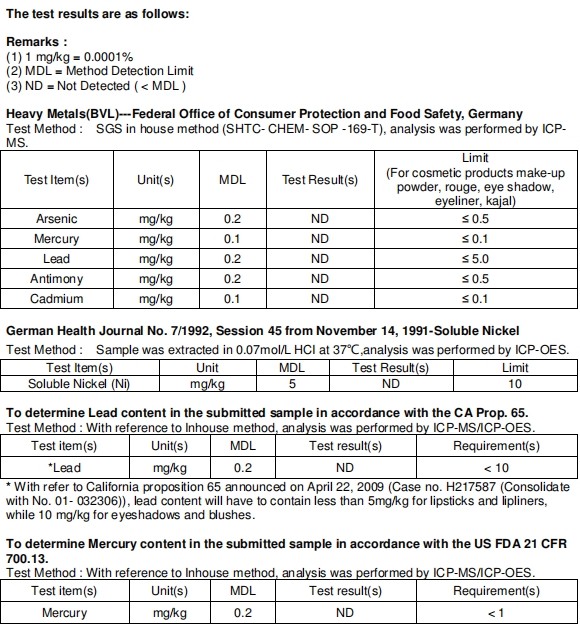 ProductCodeColorThicknessSolvent-resistanceHeat ResistanceLight/UV ResistanceShapesizeFD&CColorantD&C ColorantPigmentPH ValueSurface DegradabilityFCH18Iridescent Pink36μm120~150℃3Hexagon0.08mm-3.0mm--7.8Key IngredientCAS NO.EC NO.Target%Polybutylene Terephthalate26062-94-2607-857-598.78Acrylates Copolymer25133-97-5607-559-51.1D&C Red 27 (CI.45410:2)15876-58-1240-012-50.12